ЈАВНО ПРЕДУЗЕЋЕ «ЕЛЕКТРОПРИВРЕДА СРБИЈЕ» БЕОГРАДОГРАНАК ЕПС Снабдевање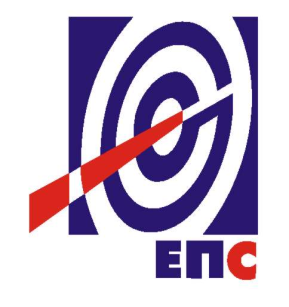 ПРВА ИЗМЕНАКОНКУРСНЕ ДОКУМЕНТАЦИЈЕза подношење понуда у отвореном поступку ради закључења оквирног споразума са једним понуђачем на период од годину даназа јавну набавку добара бр. ЈН /7000/0001/2016КОВЕРТЕ ЗА РАЧУНЕ                                                                                     К О М И С И Ј А                                                                      за спровођење ЈН /7000/0001/2016                    формирана Решењем бр.12.01.446259/3-2016 од 04.11.2016. године                (заведено у ЈП ЕПС број 12.01.446259/15-16 од 09.12.2016. године)Београд, децембар 2016. годинеНа основу члана 63. став 5. и члана 54. Закона о јавним набавкама („Сл. гласник РС”, бр. 124/12, 14/15 и 68/15) Комисија је сачинила:ПРВУ ИЗМЕНУКОНКУРСНЕ  ДОКУМЕНТАЦИЈЕза јавну набавку добара: КОВЕРТЕ ЗА РАЧУНЕ1.Образац 8 „Потврда ранијег Наручиоца/купца“ се мења и изгледа као у наставку.2.Понуде за предметну јавну набавку је потребно доставити у складу са изменама конкурсне документације.3.Ова измена конкурсне документације се објављује на Порталу УЈН и Интернет страници Наручиоца.КОМИСИЈАДоставити:- АрхивиОБРАЗАЦ 8Потврда ранијег Наручиоца/купцаНазив референтног наручиоца/купца:________________________________Седиште:_______________________________________________________Улица и број:____________________________________________________Телефон:_______________________________________________________Матични број:___________________________________________________ПИБ:___________________________________________________________ПОТВРДАКојом потврђујемо да је привредно друштво–предузетникза наше потребе успешно испоручио коверте за рачуне – коверте за машинско инсертовање докумената C6/5 и С4 у периоду од.......................до...................у вредности од...............................................динара без ПДВ-а.  Испорука је била у уговореном року, обиму и квалитету и да није било рекламација на исте.Потврда се издаје ради учешћа у јавној набавци добара Наручиоца Јавног предузећа «Електропривреда Србије», Огранак ЕПС Снабдевање, број ЈН 7000/0001/2016 и у друге сврхе се не може користити.Место и датум:				М.П.	                             Референтни                                                                                                            наручилац/купац:_________________						___________________